02.12.2021r. Klasa II STemat dnia: Jak przegrywać?Edukacja polonistyczna: ćw. 1,2 str. 60, ćw. 3 str. 61Edukacja matematyczna: Liczby dwucyfrowe. ćw. 1,2,3 str. 48Przepisz do zeszytu: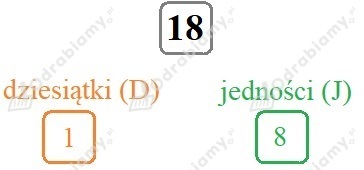 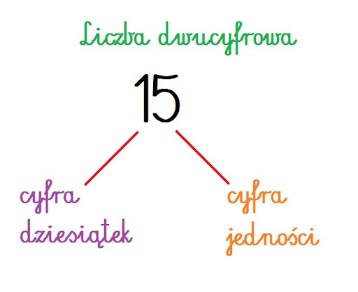 Edukacja przyrodnicza: Wykonaj kartę kalendarza pogody od dzisiaj  do niedzieli. Korzystaj z podanych symboli pogody: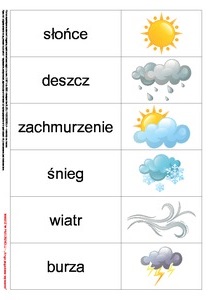                                                     RANO                                      POŁUDNIE                            WIECZÓRKlasa IIITemat dnia: Z kopalni do solniczkiEdukacja polonistyczna: ćw. 6,7,8 str. 57, podręcznik str. 66 – 71Edukacja matematyczna:  Odejmowanie liczb. Ćw. 6,7,8 str. 47Edukacja przyrodnicza: Wskazywanie na mapie Polski miast, w których znajdują się kopalnie soli.Poszukaj na mapie Polski miast gdzie znajdują się kopalnie soli  - Wieliczka, Kłodawa.Rozwiąż  test „Co wiesz o soli?”https://wordwall.net/pl/resource/7280189/polski/co-wiesz-o-soli Język niemiecki dla klasy II i IIIStundeThema: Adwentszeit in Deutschland. Czas adwentu w Niemczech.Witajcie! Na dzisiejszej lekcji dowiecie się jakie zwyczaje towarzyszą w okresie adwewntu Niemcom. Niemcy przywiązują dużą wagę do przygotowań do świąt Bożego Narodzenia, dlatego czas adwentu jest dla nich bardzo ważny.1. Obejrzyj i przeczytaj o zwyczajach adwentowych w Niemczech. Na początu tekst jest w j. niemieckim, potem w języku polskim. Spróbuj ztreścić, to co przeczytałeś. Oto link do strony:http://www.niemiecki.nauka-jezyka-online.pl/wypracowania/adwent-w-niemcin-deutschland/2.Przepisz słówka związane z adwentem do zeszytu.der Kranz, die Kränze – wieniecdie Plätzchen – ciastkadie Kekse – ciastkader Adventskalender – kalendarz adwentowyder Weihnachtsmarkt, die Weihnachtsmärkte – jarmark bożonarodzeniowyKerzen anzünden -zapalać świeczkider Brauch, die Bräuche – zwyczaj, obyczajder Glühwein – grzaniecdas Kunsthandwerk – rzemiosło artystyczneder Christstollen – strucla świątecznadie Glaskugeln – bombki3. Marysuj w zeszycie piękny wieniec adwentowy!!!To wszystko na dzisiaj. Zdjęcia z zeszutu prosze wysłać messengerem.PozdrawiamJęzyk migowy dla Oli i Paulinytemat; POdstawowe słówka potrzebne w codzinnej komunikacji.Witajcie dziewczynki. Dziś nauczycie sie kilku podstawowych słówek potrzebnych w życiu codziennym. Odpalcie ten link z youtube i pouczcie się z Panią. PozdrwaiamMonika Topczakhttps://www.youtube.com/watch?v=7VjuL9h3V4cPPP klasa II Temat: Czytanie ze zrozumieniem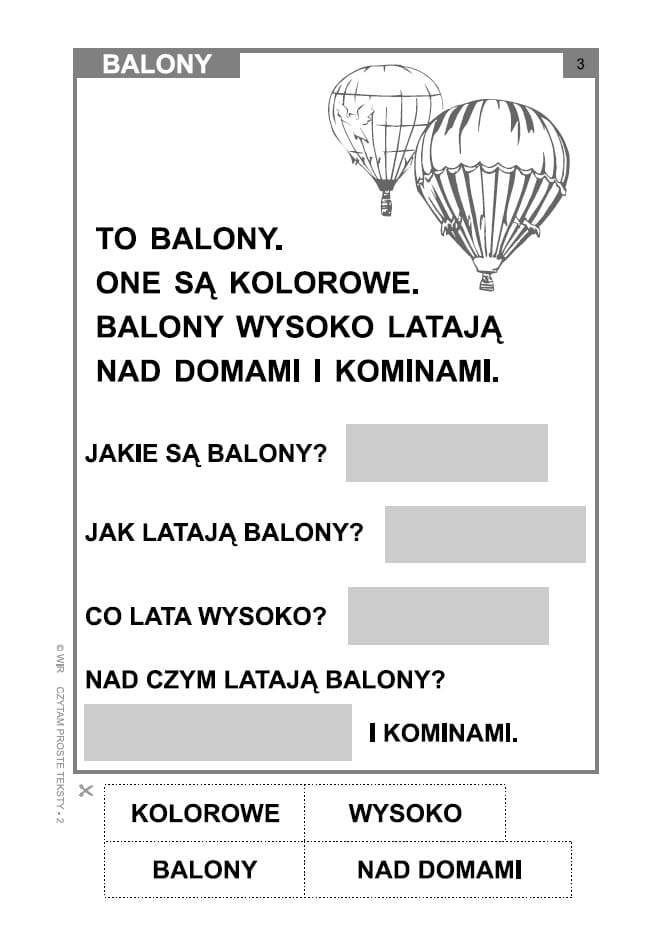 Klasa IIITemat: Czytanie ze zrozumieniem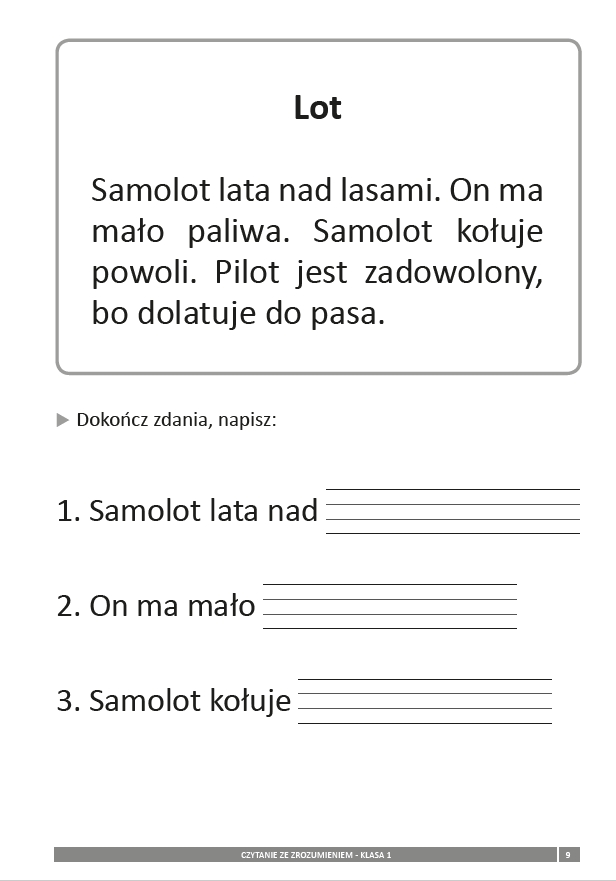 Zajęcia rewalidacyjne dla klasy II i IIITemat: List do Świętego Mikołaja.Napisz lub narysuj list do Świętego Mikołaja 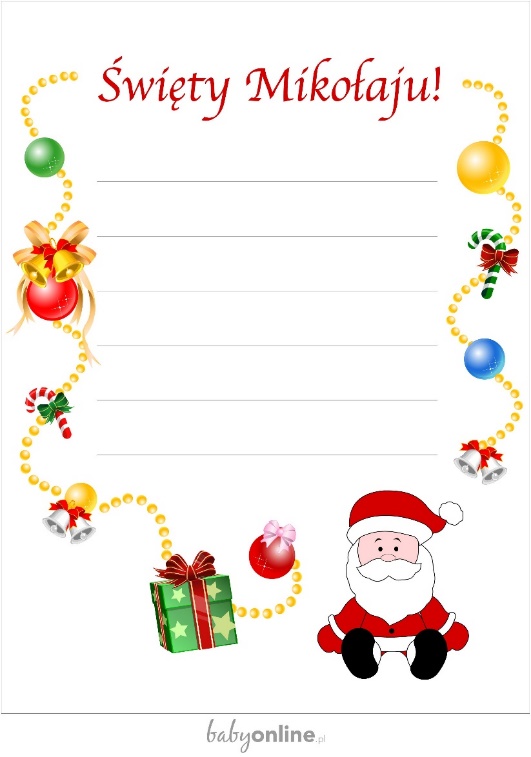 LISTY DO ŚWIĘTEGO MIKOŁAJA – OPOWIEŚĆ RUCHOWA I SWIĄTECZNE OZDOBYW ramach zajęć rewalidacyjnych  - terapia SI proponuję  opowieść ruchową, opisujacą pracę Mikołaja na  początku grudnia, gdy czyta listy od dzieci :https://www.youtube.com/watch?v=y_Ij_L5Rb8Y&ab_channel=HappyJogaPo powrocie do szkoły wspólnie przećwiczymy sobie ten układ ćwiczeń ;)A na wyciszenie  i usprawnienie ręki proponuję, do pokolorowania i wycięcia ruchome ozdoby świąteczne, które można powiesić  i wprawiać w ruch dmuchaniem na nie.http://print.krokotak.com/p?x=475c7a6b901847988acd5b199ef594achttp://print.krokotak.com/p?x=25f67a42ea1e4b04b5f36442f3e70202http://print.krokotak.com/p?x=a8294721b7e045cfa90e08bedd505bd0CZWARTEK 02.12.2021r.PIĄTEK 03.12.2021r.SOBOTA 04.12.2021r.NIEDZIELA 05.12.2021r.